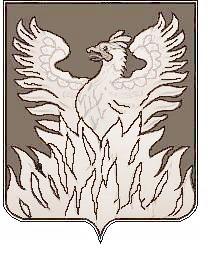 Администрациягородского поселения ВоскресенскВоскресенского муниципального районаМосковской областиП О С Т А Н О В Л Е Н И Еот 01.08.2019  №129О внесении изменений в муниципальную программу «Безопасность в городском поселении Воскресенск на 2018-2022 годы»В соответствии с «Бюджетным кодексом Российской Федерации», Федеральным законом от 06.10.2003 №131-ФЗ «Об общих принципах организации местного самоуправления в Российской Федерации», решением Совета депутатов муниципального образования «Городское поселение Воскресенск» Воскресенского муниципального района Московской области от 21.06.2019 №575/85 «О внесении изменений в решение Совета депутатов городского поселения Воскресенск «О бюджете городского поселения Воскресенск Воскресенского муниципального района Московской области на 2019 год»», ПОСТАНОВЛЯЮ:Внести в муниципальную программу городского поселения Воскресенск «Безопасность в городском поселении Воскресенск на 2018-2022 годы» (далее – Программа), утвержденную постановлением администрации городского поселения Воскресенск Воскресенского муниципального района Московской области от 14.11.2017 № 224 (с изменениями от 11.05.2018 №79; от 28.01.2019 №13; от 27.05.2019 №89; от 20.06.2019 №103) следующие изменения:1.1. В паспорте Программы:1.1.1. Позицию «Источники финансирования муниципальной программы» изложить в следующей редакции:«	»В приложении №3 к Программе «Подпрограмма «Профилактика преступлений и иных правонарушений в городском поселении Воскресенск»:В паспорте подпрограммы позицию «Источники финансирования муниципальной программы, в том числе по годам» изложить в следующей редакции:« »Приложение №1 к подпрограмме «Профилактика преступлений и иных правонарушений в городском поселении Воскресенск» «Перечень мероприятий подпрограммы «Профилактика преступлений и иных правонарушений в городском поселении Воскресенск» изложить в новой редакции согласно Приложению №1 к настоящему постановлению.2. Заместителю начальника управления по социальной политике - начальнику организационного отдела администрации городского поселения Воскресенск Москалевой Е.Е. опубликовать настоящее постановление в Воскресенской районной газете «Наше слово», за исключением приложения №1, и опубликовать (разместить) полный текст настоящего постановления на Официальном сайте Городского поселения Воскресенск (www.vosgoradmin.ru).3. Постановление вступает в силу с момента его официального опубликования в периодическом печатном издании, распространяемом на территории городского поселения Воскресенск.      	4. Контроль за исполнением настоящего постановления возложить на начальника управления по социальной политике М.М. Степанову.И.о. руководителяадминистрации городскогопоселения Воскресенск								Р.Г. ДрозденкоПриложение №1к постановлениюот _01.08.2019 №129Перечень мероприятий подпрограммы«Профилактика преступлений и иных правонарушений в городском поселении Воскресенск»Источники финансирования муниципальной программыВСЕГО(тыс. руб.)2018 год2019 год2020 год2021 год2022 годОбщий объем средств, направляемых на реализацию мероприятий:38 696,203 378,0020 783,204 607,004 964,004 964,00Средства бюджета городского поселения Воскресенск28 040,803 378,0010 127,804 607,004 964,004 964,00Средства бюджета Московской области10 655,40010 655,40000Источники финансирования муниципальной программы, в том числе по годам: Расходы (тыс. рублей)Расходы (тыс. рублей)Расходы (тыс. рублей)Расходы (тыс. рублей)Расходы (тыс. рублей)Расходы (тыс. рублей)Источники финансирования муниципальной программы, в том числе по годам: Всего2018год2019год2020 год2021 год2022 годОбщий объём средств, направляемых на реализацию мероприятий29 313,202 330,016 483,203 300,003 600,003 600,00Средства бюджета городского поселения Воскресенск18 657,802 330,05 827,803 300,003 600,003 600,00Средства бюджета Московской области10 655,40010 655,40000№п/пМероприятие программыИсточники финансированияВсего (тыс. руб.)Объем финансирования по годам (тыс. руб.)Объем финансирования по годам (тыс. руб.)Объем финансирования по годам (тыс. руб.)Объем финансирования по годам (тыс. руб.)Объем финансирования по годам (тыс. руб.)Ответственный исполнитель за выполнение мероприятия программы №п/пМероприятие программыИсточники финансированияВсего (тыс. руб.)2018 год 2019 год 2020 год 2021 год 2022 год Ответственный исполнитель за выполнение мероприятия программы 123456789101Основное мероприятие 1:Обеспечение повышенных мер безопасности в городском поселенииИтого29 313,202 330,016 483,203 300,003 600,003 600,00Сектор по безопасности и информационным технологиям1Основное мероприятие 1:Обеспечение повышенных мер безопасности в городском поселенииСредства городского поселения Воскресенск18 657,802 330,05 827,803 300,003 600,003 600,00Сектор по безопасности и информационным технологиям1Основное мероприятие 1:Обеспечение повышенных мер безопасности в городском поселенииСредства бюджета Московской области10 655,40010 655,400001.1.Мероприятие 1: Обслуживание и дооборудование аппаратно-программного комплекса «Безопасный город»Итого:12 330,01 830,01 5002 800,03 100,03 100,0Сектор по безопасности и информационным технологиям1.1.Мероприятие 1: Обслуживание и дооборудование аппаратно-программного комплекса «Безопасный город»Средства городского поселения Воскресенск12 330,01 830,01 5002 800,03 100,03 100,0Сектор по безопасности и информационным технологиям1.2.Мероприятие 2: Стимулирование деятельности народных дружинИтого:2 500,0500,0500,0500,0500,0500,0Сектор по безопасности и информационным технологиям1.2.Мероприятие 2: Стимулирование деятельности народных дружинСредства городского поселения Воскресенск2 500,0500,0500,0500,0500,0500,0Сектор по безопасности и информационным технологиям1.3.Мероприятие 3: Проектные изыскательские работы по капитальному ремонту (ремонту) зданий (помещений), занимаемых территориальными подразделениями Управления Федеральной службы безопасности Российской Федерации по городу Москве и Московской области, осуществляющих деятельность по охране общественного порядка и обеспечению общественной безопасности, противодействию терроризму и экстремизму, находящихся в собственности муниципальных образований Московской областиИтого:805,00,0805,00,00,00,0Отдел градостроительной деятельности1.3.Мероприятие 3: Проектные изыскательские работы по капитальному ремонту (ремонту) зданий (помещений), занимаемых территориальными подразделениями Управления Федеральной службы безопасности Российской Федерации по городу Москве и Московской области, осуществляющих деятельность по охране общественного порядка и обеспечению общественной безопасности, противодействию терроризму и экстремизму, находящихся в собственности муниципальных образований Московской областиСредства городского поселения Воскресенск805,00,0805,00,00,00,0Отдел градостроительной деятельности1.4.Мероприятие 4: Проведение капитального ремонта (ремонта) зданий (помещений), занимаемых территориальными подразделениями Управления Федеральной службы безопасности Российской Федерации по городу Москве и Московской области, осуществляющих деятельность по охране общественного порядка и обеспечению общественной безопасности, противодействию терроризму и экстремизму, находящихся в собственности муниципальных образований Московской областиИтого:13 678,200,013 678,200,00,00,0Отдел градостроительной деятельности1.4.Мероприятие 4: Проведение капитального ремонта (ремонта) зданий (помещений), занимаемых территориальными подразделениями Управления Федеральной службы безопасности Российской Федерации по городу Москве и Московской области, осуществляющих деятельность по охране общественного порядка и обеспечению общественной безопасности, противодействию терроризму и экстремизму, находящихся в собственности муниципальных образований Московской областиСредства городского поселения Воскресенск3022,800,03022,800,00,00,0Отдел градостроительной деятельности1.4.Мероприятие 4: Проведение капитального ремонта (ремонта) зданий (помещений), занимаемых территориальными подразделениями Управления Федеральной службы безопасности Российской Федерации по городу Москве и Московской области, осуществляющих деятельность по охране общественного порядка и обеспечению общественной безопасности, противодействию терроризму и экстремизму, находящихся в собственности муниципальных образований Московской областиСредства бюджета Московской области10 655,40010 655,40000Отдел градостроительной деятельностиВсего по подпрограммеИтого29 313,202 330,0016 483,203 300,03 600,003 600,00Сектор по безопасности и информационным технологиям; Отдел градостроительной деятельностиВсего по подпрограммеСредства городского поселения Воскресенск18 657,802 330,005 827,803 300,03 600,003 600,00Сектор по безопасности и информационным технологиям; Отдел градостроительной деятельностиВсего по подпрограммеСредства бюджета Московской области10 655,40010 655,40000Сектор по безопасности и информационным технологиям; Отдел градостроительной деятельности